Ханты-Мансийский автономный округ – ЮграХанты-Мансийский муниципальный районМУНИЦИПАЛЬНОЕ ОБРАЗОВАНИЕСЕЛЬСКОЕ ПОСЕЛЕНИЕ ГОРНОПРАВДИНСКАДМИНИСТРАЦИЯ СЕЛЬСКОГО ПОСЕЛЕНИЯ ГОРНОПРАВДИНСКП О С Т А Н О В Л Е Н И Еот 21.05.2019 										№ 125п.ГорноправдинскО назначении публичных слушаний по проекту  внесения изменений в правила землепользования и застройки муниципального образования сельское поселение Горноправдинск В соответствии с Градостроительным кодексом Российской Федерации, Федеральным законом от 06.10.2003 № 131-ФЗ «Об общих принципах организации местного самоуправления в Российской Федерации», Уставом сельского поселения Горноправдинск, Порядком организации и проведения публичных слушаний в сельском поселении Горноправдинск, утвержденным решением Совета депутатов сельского поселения Горноправдинск от 10.05.2017 № 163, в целях обеспечения участия граждан и их объединений в осуществлении градостроительной деятельности на территории сельского поселения Горноправдинск, соблюдения прав человека на благоприятные условия жизнедеятельности, прав и законных интересов правообладателей земельных участков и объектов капитального строительства:	1. Назначить по инициативе Главы сельского поселения Горноправдинск публичные слушания по проекту правил землепользования и застройки муниципального образования сельское поселение Горноправдинск (проект прилагается к настоящему постановлению).2. Определить уполномоченным органом по организации и проведению публичных слушаний комиссию по градостроительному зонированию (комиссию по подготовке градостроительной документации правил землепользования и застройки) территории сельского поселения Горноправдинск (далее – комиссия), состав и порядок деятельности которой утвержден постановлением администрации сельского поселения Горноправдинск от 04.04.2012 № 48  (с изменениями).3. Организовать и провести публичные слушания в период с 22 мая 2019 года по 24 июля 2019 года.4. Назначить собрание участников публичных слушаний:- 22 июля 2019 года в 18-15 часов по местному времени в поселке Бобровский, место проведения – зал в здании клуба поселка Бобровский, расположенный по адресу: Ханты-Мансийский район, п.Бобровский, ул.Юбилейная, дом 15, начало регистрации участников публичных слушаний – 17 часов 30 минут по местному времени;5. Установить, что предложения и замечания заинтересованных лиц по проекту до проведения собраний участников публичных слушаний направляются в адрес комиссии  с 22 мая 2019 года по 08 июля 2019 года в письменной или электронной форме с указанием фамилии, имени, отчества, даты рождения, адреса места жительства и контактного телефона жителя муниципального образования, внесшего предложения по обсуждаемому проекту.6. Определить местом размещения материалов информационного характера, демонстрационных материалов по проекту:- официальный сайт администрации Ханты-Мансийского района в информационно-телекоммуникационной сети «Интернет» http://hmrn.ru;	- кабинет специалиста по архитектуре и градостроительству и земельным отношениям отдела имущественных, жилищных и земельных отношений администрации сельского поселения Горноправдинск – секретаря комиссии, расположенный на первом этаже здания администрации сельского поселения Горноправдинск по адресу: п.Горноправдинск, ул.Вертолетная, дом 34, кабинет  №10.7. Опубликовать информационное сообщение о проведении публичных слушаний и проект правил землепользования и застройки муниципального образования сельское поселение Горноправдинск в газете «Наш район» и разместить на официальном сайте администрации Ханты-Мансийского района в информационно-телекоммуникационной сети «Интернет» http://hmrn.ru. 8. Настоящее постановление вступает в силу после подписания.	9. Контроль за выполнением постановления оставляю за собой.		Глава сельского поселения Горноправдинск		    	         		                          О.С. СадковПриложение к постановлению администрации сельского поселения Горноправдинск от 21.05.2019 № 125РОССИЙСКАЯ ФЕДЕРАЦИЯХАНТЫ-МАНСИЙСКИЙ АВТОНОМНЫЙ ОКРУГ – ЮГРАХАНТЫ-МАНСИЙСКИЙ РАЙОНСЕЛЬСКОЕ ПОСЕЛЕНИЕ ГОРНОПРАВДИНСКСОВЕТ ДЕПУТАТОВЧетвертого созываРЕШЕНИЕот 00.00.2019     									             № 00О внесении изменений в решение Совета депутатов сельского поселения Горноправдинск от 27.08.2018 № 212  «Об утверждении Правил землепользования и застройки сельское поселение Горноправдинск»В целях создания условий для развития территории сельского поселения, эффективного землепользования и застройки, обеспечения прав и законных интересов физических и юридических лиц, в соответствии с Градостроительным кодексом Российской Федерации, Федеральным законом от 06.10.2003 № 131-ФЗ «Об общих принципах организации местного самоуправления в Российской Федерации», в соответствии с Уставом сельского поселения Горноправдинск, учитывая результаты публичных слушаний по проекту решения Совета депутатов сельского поселения Горноправдинск «О внесении изменений в решение Совета депутатов сельского поселения Горноправдинск от 27.08.2018 № 212 «Об утверждении Правил землепользования и застройки сельское поселение Горноправдинск» от 00.00.2019, Совет депутатов сельского поселения ГорноправдинскРЕШИЛ:	1.Внести изменения в решение Совета депутатов сельского поселения Горноправдинск от 27.08.2018 № 212 «Об утверждении Правил землепользования и застройки сельское поселение Горноправдинск», согласно приложению к настоящему решению.	2. Настоящее решение вступает в силу с момента официального опубликования (обнародования).3. Контроль за выполнением решения оставляю за собой.Председатель Совета депутатов                               		Глава сельскогоСельского поселения Горноправдинск                    		поселения Горноправдинск                                    А.С. Попов               	                                                О.С. СадковПриложение к Решению Совета депутатов сельского поселения Горноправдинскот «___»_______2019 №____Измененияв Решение Совета депутатов сельского поселения Горноправдинск от 27.08.2018 № 212 «Об утверждении Правил землепользования и застройки сельское поселение Горноправдинск» (далее - Правила)Приложение 2 к Правилам «Карта градостроительного зонирования п.Бобровский» изложить в редакции согласно приложению 1 к настоящим изменениям  с учетом изменения  границы зоны  религиозного использования ОДЗ 208 за счет зоны здравоохранения ОДЗ 207, согласно приложению 2 к настоящим Изменениям.		Приложение 1 к изменениям в Правила землепользования и застройки сельское поселение ГорноправдинскПриложение 2 к изменениям в Правила землепользования и застройки сельское поселение ГорноправдинскКарта градостроительного зонированияп.Бобровский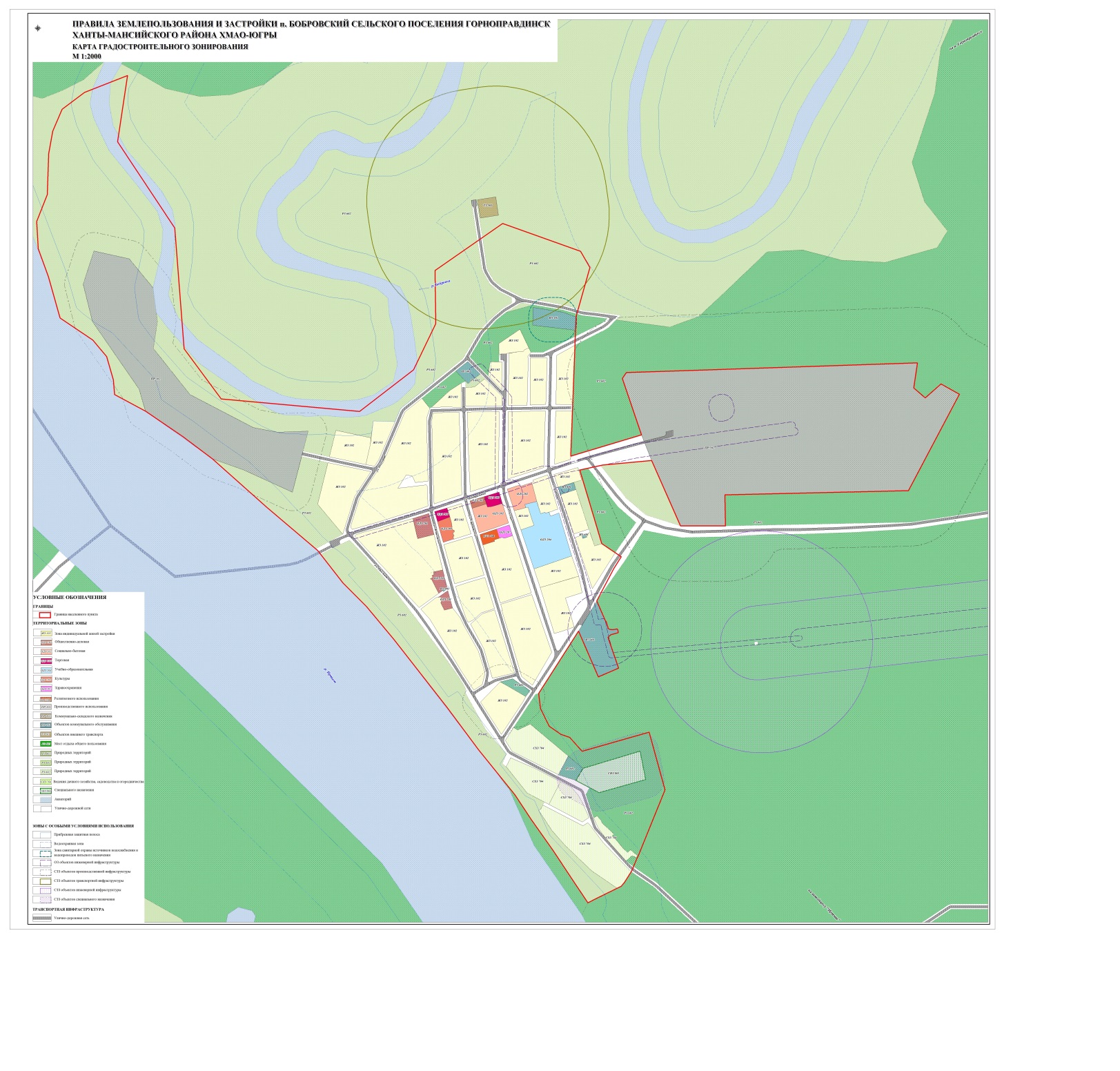 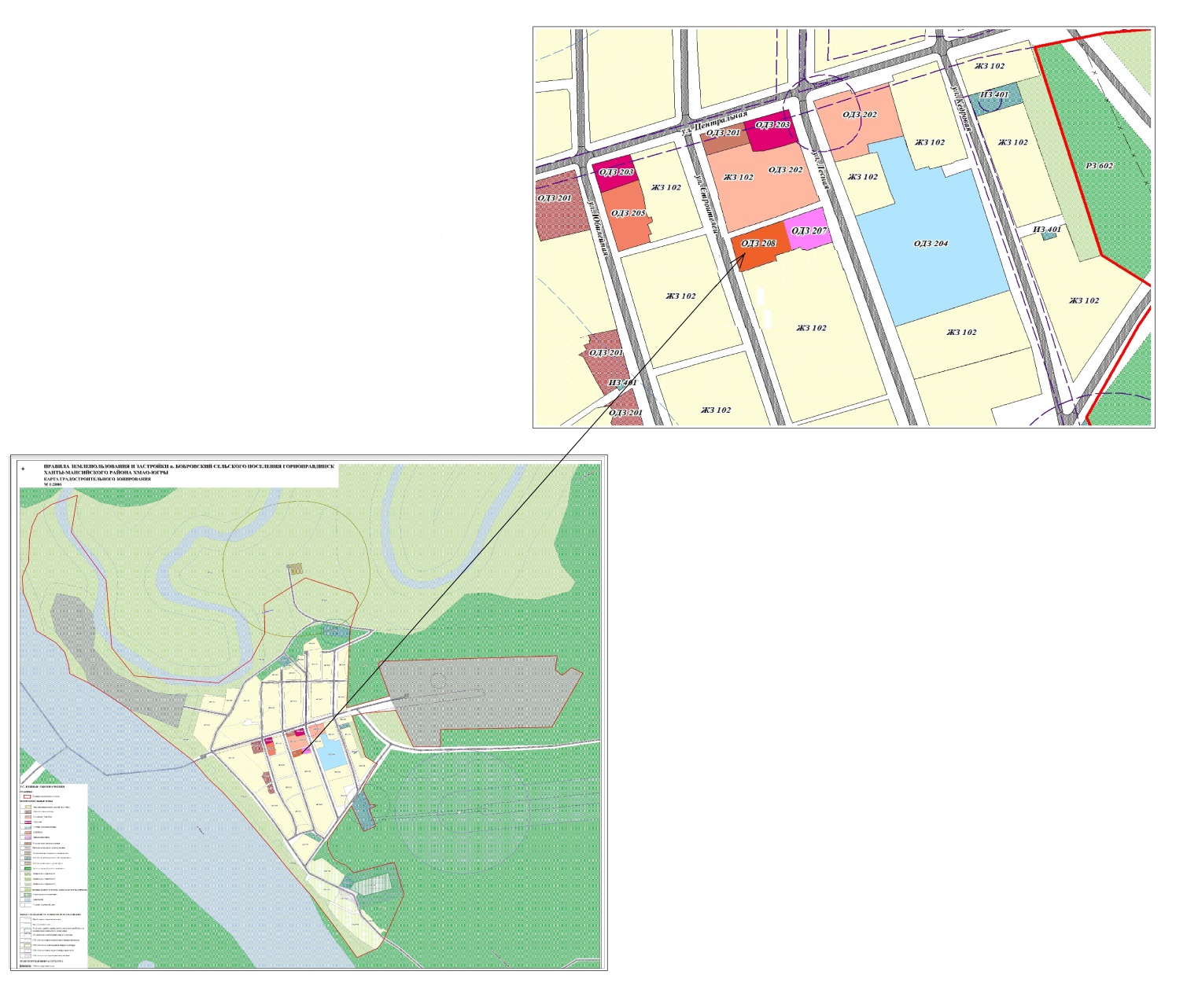 